          Tu  -  TERZA UNIVERSITÀ -  2022/23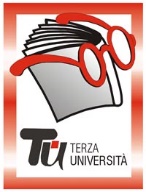                                                                 Bergamo - TERZA FASECalendario  Modulo  n°74CAMMINARE FA BENE 7DocenteMari FerrariGiornoGiovedìOrario9.30-11.45PeriodoDal 23.03.2023 all’18.05.2023 (8 incontri, € 20,00)Sederitrovo parcheggio Croce Rossa (Loreto)ArgomentoBENESSERE (max 30)PresentazioneLe camminate mattutine con Terza Università sono diventate per molte persone un appuntamento imperdibile. Sappiamo che camminare fa bene e avere l’impegno con un gruppo aiuta ad essere costanti superando le scuse dettate dalla pigrizia. I percorsi sono piacevoli e non troppo impegnativi (da 7 a 10 Km), il passo consente di fare quattro chiacchiere ed è prevista se possibile una sosta per il caffè. Serve solo avere una certa abitudine a camminare e un po’ di buona volontà.Tutor123.03.2023230.03.2023313.04.2023420.04.2023527.04.2023604.05.2023711.05.2023818.05.2023